PSHE including Relationships, Health and Sexual Education policy (from 2021)The Manor CofE Primary School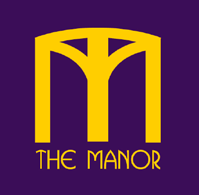 Contents1. Aims and Intent	22. Statutory requirements	23. Policy development	34. Definition	35. Curriculum	36. Delivery of RHSE	47. Roles and responsibilities	48. Parents’ right to withdraw	59. Training	610. Monitoring arrangements	6Appendix 1: Curriculum map	7Appendix 2: By the end of primary school pupils should know	13Appendix 3: Parent form: withdrawal from sex education within RHSE	15Aims and intent PSHE intent:The PSHE curriculum will demonstrate appropriate subject knowledge, skills and understanding to fulfil the duties of the Relations Education (RE), Relationship and Sex Education (RSE) and Health Education (HE) we will provide a balanced and broadly-based curriculum which promotes the spiritual, moral, cultural, mental and physical development of pupils which underpins the school’s Christian values of: honesty, respect, kindness, confidence, courage and forgiveness, and prepares them for the opportunities and responsibilities and experiences for later life as well as articulate this using a wide range of accurate vocabulary.The aims of relationships and sex education (RHSE) at our school are to:Provide a framework in which sensitive discussions can take placePrepare pupils for puberty, and give them an understanding of sexual development and the importance of health and hygieneHelp pupils develop feelings of self-respect, confidence and empathy which also links to our schools Christian values (respect, kindness, confidence, forgiveness, honesty and courage.) Create a positive culture around issues of sexuality and relationshipsTeach pupils the correct vocabulary to describe themselves and their bodiesTo enable the children to discuss confidently and openly about their concerns.2. Statutory requirementsAs a primary academy school we must provide relationships education to all pupils as per section 34 of the Children and Social work act 2017.The DfE Guidance 2019 (p.23) recommends that all primary schools ‘have a sex education programme tailored to the age and the physical and emotional maturity of the pupils. However, ‘Sex Education is not compulsory in primary schools’. Schools are to determine the content of sex education at primary school. Sex education ‘should ensure that both boys and girls are prepared for the changes that adolescence brings and – drawing on knowledge of the human life cycle set out in the national curriculum for science - how a baby is conceived and born’.In teaching RHSE, we are required by our funding agreements to have regard to guidance issued by the secretary of state as outlined in section 403 of the Education Act 1996.At The Manor we teach RHSE as set out in this policy.3. Policy developmentThis policy has been developed in consultation with staff, pupils and parents. The consultation and policy development process involved the following steps:Review – The PSHE and RE school leaders will work together to review and adapt policies in accordance with national and local guidance. Staff consultation – all school staff were given the opportunity to look at the policy and make recommendationsParent/stakeholder consultation – parents and any interested parties are invited to view resources and discuss lesson content with PSHE lead the week before RSE will begin in term 6 (a letter is sent out from the PSHE lead to invite parents from every year group to inform them) Ratification – once amendments were made, the policy was shared with governors and ratified4. DefinitionRHSE is about the emotional, social and cultural development of pupils, and involves learning about relationships, sexual health, sexuality, healthy lifestyles, diversity and personal identity. RHSE involves a combination of sharing information, and exploring issues and values. RHSE is not about the promotion of sexual activity.5. CurriculumOur curriculum is set out as per Appendix 1 but we may need to adapt it as and when necessary.We have developed the curriculum in consultation with parents, pupils and staff, taking into account the age, needs and feelings of pupils. If pupils ask questions outside the scope of this policy, teachers will respond in an appropriate manner so they are fully informed and don’t seek answers online.Primary sex education will focus on:Preparing boys and girls for the changes that adolescence bringsHow a baby is conceived and bornFor more information about our curriculum, see our curriculum map in Appendix 1.6. Delivery of RHSE RHSE is taught within the personal, social, health and economic (PSHE) education curriculum. Biological aspects of RHSE are taught within the science curriculum, however the topic of reproduction is only taught through PSHE. Relationships education focuses on teaching the fundamental building blocks and characteristics of positive relationships including:Families and people who care for meCaring friendshipsRespectful relationshipsOnline relationshipsBeing safeRHSE is taught at The Manor using and following the approved Jigsaw Scheme of work for PSHE. For more information about our RHSE curriculum, see Appendices 1 and 2.These areas of learning are taught within the context of family life taking care to ensure that there is no stigmatisation of children based on their home circumstances (families can include single parent families, LGBT parents, families headed by grandparents, adoptive parents, foster parents/carers amongst other structures) along with reflecting sensitively that some children may have a different structure of support around them (for example: looked after children or young carers).7. Roles and responsibilities7.1 The governing boardThe governing board will approve the RHSE policy, and hold the headteacher to account for its implementation.7.2 The headteacherThe headteacher is responsible for ensuring that RHSE is taught consistently across the school, and for managing requests to withdraw pupils from [non-statutory/non-science] components of RSE (see section 8).7.3 StaffStaff are responsible for:Delivering RHSE in a sensitive wayModelling positive attitudes to RHSEMonitoring progressResponding to the needs of individual pupilsResponding appropriately to pupils whose parents wish them to be withdrawn from the [non-statutory/non-science] components of RHSEStaff do not have the right to opt out of teaching RHSE. Staff who have concerns about teaching RHSE are encouraged to discuss this with the headteacher.7.4 PupilsPupils are expected to engage fully in RSE and, when discussing issues related to RSE, treat others with respect and sensitivity.8. Parents’ right to withdraw From September 2020, when Relationship and Health Education becomes a compulsory part of the primary curriculum, parents/carers may only withdraw their child / children from the parts of the curriculum which are not included in the statutory National Curriculum for Science or Relationship and Health Education. We recognize that sex education is not compulsory in primary schools, however we have decided to cover some content on sex education to meet the needs of pupils and prepare them for the transition to secondary school. Sex and health education content is taught in Years 4,5 and 6, as recommended by the department for education. The main objectives include:Please note the content in blue is statutory and the content in red is non-statutory, for more information on our curriculum please see appendix 1.That said we understand and respect parent’s rights to withdraw from all or part of sex education however there is no right to withdraw from relations education or health education. 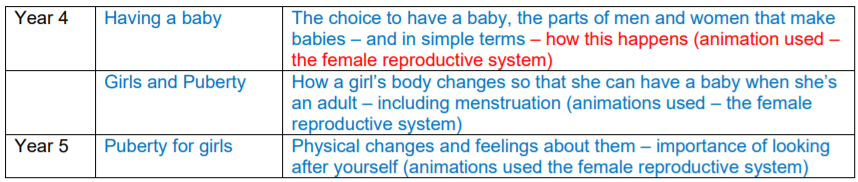 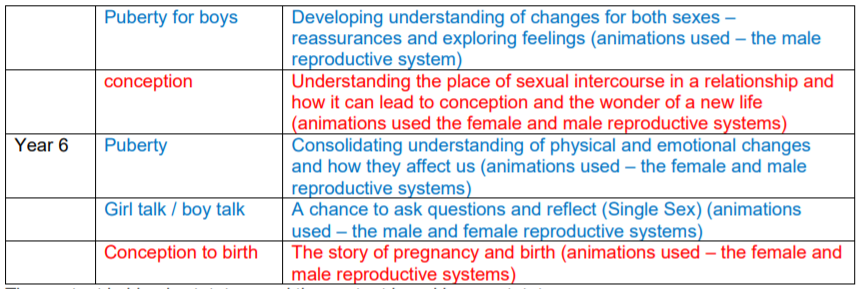 9. TrainingStaff are trained on the delivery of RHSE as part of their induction and it is included in our continuing professional development calendar. The headteacher will also invite visitors from outside the school, such as school nurses or sexual health professionals, to provide support and training to staff teaching RHSE.10. Monitoring arrangementsThe delivery of RSE is monitored by Michael Park (Principal) through:Learning walks, floor book looks and pupil voice. Pupils’ development in RHSE is monitored by class teachers as part of our internal assessment systems. This policy will be reviewed by Michael Park. At every review, the policy will be approved by Michael Park.Appendix 1: Curriculum mapRelationships and sex education curriculum mapAppendix 2: By the end of primary school pupils should knowAppendix 3: Parent form: Right to withdraw from the sex education part of RHSE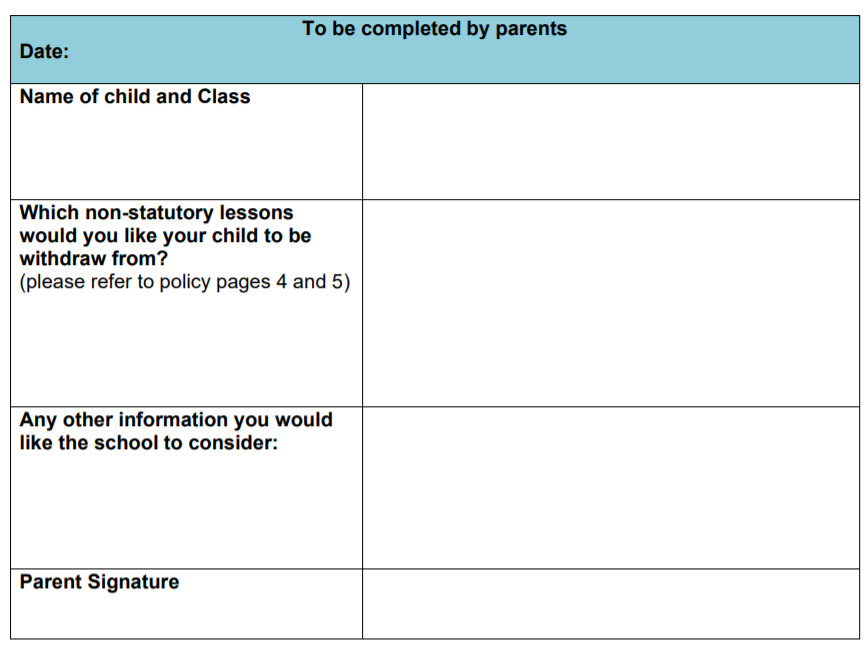 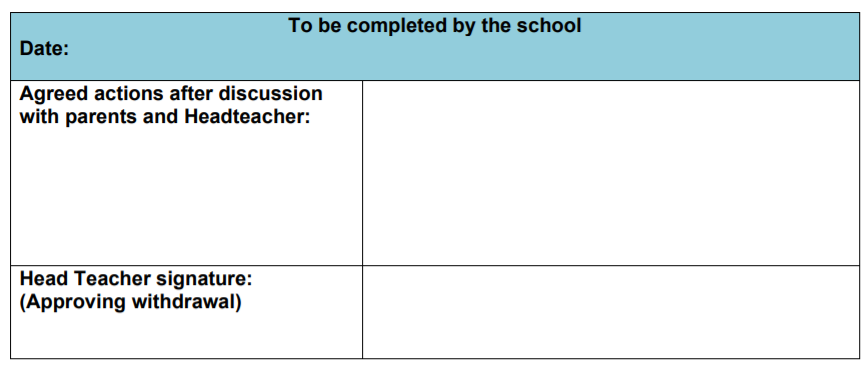 Approved by:Michael ParkLast reviewed on:01.02.202401.02.2024Next review due by:01.02.202601.02.2026Year groupTermTopic/theme details ResourcesYear 1Summer 2Year 2Summer 2Year 3Summer 2Year 4Summer 2Year 5Summer 2I am aware of my own self-image and how my body image fits into that I can explain how a girl’s body changes during puberty and understand the importance of looking after yourself physically and emotionally I can describe how boys’ and girls’ bodies change during puberty I understand that sexual intercourse can lead to conception and that is how babies are usually made I also understand that sometimes people need IVF to help them have a baby I can identify what I am looking forward to about becoming a teenager and understand this brings growing responsibilities (age of consent) I can identify what I am looking forward to when I move to my next class. Jigsaw Chime, ‘Calm Me’ script, Jigsaw Jez, Self-image cards, Emoji face classroom labels, Airbrushed images (teacher sourced), PowerPoint slide ‘Self-image prompts’, Frame card template, Jigsaw Journals, My Jigsaw Journey, Jigsaw Jerrie Cat. ‘Calm Me’ script, Jigsaw Jez, PowerPoint slides of male and female bodies, Animation: The Female Reproductive System, Menstruation Card Match, A range of sanitary products, The Great Growing Up Adventure resource sheet, A set of Menstruation Worries cards Puberty: Points of View statements, Agree and Disagree labels, Animation: The Male Reproductive System, PowerPoint slide: Male organs, Boys ‘n’ Puberty Quiz - either single sheets or cut up into sets of cards, Materials as necessary to produce a colourful information leaflet or PowerPoint presentation, If available: some examples of published information leaflets about puberty, Animations: The Female Reproductive System and The Male Reproductive System, Having A Baby, Diamond 9 cards, PowerPoint slides: A Baby in the Womb, The Truth About Conception and Pregnancy card sort – statements, true/false cards, explanation cards, Selection of pages from teen magazines, Year 6Summer 2EYFSSummer 2TopicPupils should knowFamilies and people who care about meThat families are important for children growing up because they can give love, security and stabilityThe characteristics of healthy family life, commitment to each other, including in times of difficulty, protection and care for children and other family members, the importance of spending time together and sharing each other’s livesThat others’ families, either in school or in the wider world, sometimes look different from their family, but that they should respect those differences and know that other children’s families are also characterised by love and careThat stable, caring relationships, which may be of different types, are at the heart of happy families, and are important for children’s security as they grow upThat marriage represents a formal and legally recognised commitment of two people to each other which is intended to be lifelongHow to recognise if family relationships are making them feel unhappy or unsafe, and how to seek help or advice from others if neededCaring friendshipsHow important friendships are in making us feel happy and secure, and how people choose and make friendsThe characteristics of friendships, including mutual respect, truthfulness, trustworthiness, loyalty, kindness, generosity, trust, sharing interests and experiences and support with problems and difficultiesThat healthy friendships are positive and welcoming towards others, and do not make others feel lonely or excludedThat most friendships have ups and downs, and that these can often be worked through so that the friendship is repaired or even strengthened, and that resorting to violence is never rightHow to recognise who to trust and who not to trust, how to judge when a friendship is making them feel unhappy or uncomfortable, managing conflict, how to manage these situations and how to seek help or advice from others, if neededRespectful relationshipsThe importance of respecting others, even when they are very different from them (for example, physically, in character, personality or backgrounds), or make different choices or have different preferences or beliefsPractical steps they can take in a range of different contexts to improve or support respectful relationshipsThe conventions of courtesy and mannersThe importance of self-respect and how this links to their own happinessThat in school and in wider society they can expect to be treated with respect by others, and that in turn they should show due respect to others, including those in positions of authorityAbout different types of bullying (including cyberbullying), the impact of bullying, responsibilities of bystanders (primarily reporting bullying to an adult) and how to get helpWhat a stereotype is, and how stereotypes can be unfair, negative or destructiveThe importance of permission-seeking and giving in relationships with friends, peers and adultsOnline relationshipsThat people sometimes behave differently online, including by pretending to be someone they are notThat the same principles apply to online relationships as to face-to face relationships, including the importance of respect for others online including when we are anonymousThe rules and principles for keeping safe online, how to recognise risks, harmful content and contact, and how to report themHow to critically consider their online friendships and sources of information including awareness of the risks associated with people they have never metHow information and data is shared and used onlineBeing safeWhat sorts of boundaries are appropriate in friendships with peers and others (including in a digital context)About the concept of privacy and the implications of it for both children and adults; including that it is not always right to keep secrets if they relate to being safeThat each person’s body belongs to them, and the differences between appropriate and inappropriate or unsafe physical, and other, contactHow to respond safely and appropriately to adults they may encounter (in all contexts, including online) whom they do not knowHow to recognise and report feelings of being unsafe or feeling bad about any adultHow to ask for advice or help for themselves or others, and to keep trying until they are heardHow to report concerns or abuse, and the vocabulary and confidence needed to do soWhere to get advice e.g. family, school and/or other sources